РОССИЙСКАЯ ФЕДЕРАЦИЯГУБЕРНАТОР КАЛИНИНГРАДСКОЙ ОБЛАСТИУКАЗот 19 апреля 2010 г. N 66О присуждении именных стипендий Губернатора Калининградскойобласти для одаренных детей и талантливой молодежи в сфереобразования, науки, культуры, спорта, социально значимойи общественной деятельностиВ целях осуществления государственной поддержки и поощрения одаренных детей и талантливой молодежи, стимулирования их научной, творческой, спортивной и социальной активности:1. Учредить 525 именных стипендий Губернатора Калининградской области (далее - именные стипендии) в сфере образования, науки, культуры, спорта, социально значимой и общественной деятельности для одаренных детей и талантливой молодежи в возрасте от 5 до 25 лет включительно по следующим направлениям:(в ред. Указов Губернатора Калининградской области от 25.08.2010 N 176, от 14.05.2015 N 71)1) 250 именных стипендий за особые достижения в сфере образования и науки;(в ред. Указов Губернатора Калининградской области от 25.08.2010 N 176, от 14.05.2015 N 71)2) 125 именных стипендий за особые достижения в сфере культуры;(в ред. Указа Губернатора Калининградской области от 14.05.2015 N 71)3) 125 именных стипендий за особые достижения в спорте;(в ред. Указа Губернатора Калининградской области от 14.05.2015 N 71)4) 25 именных стипендий за особые достижения в социально значимой и общественной деятельности.(в ред. Указа Губернатора Калининградской области от 14.05.2015 N 71)2. Установить размер ежемесячной именной стипендии соответственно:(в ред. Указа Губернатора Калининградской области от 14.05.2015 N 71)1) 1000 рублей - для детей дошкольного возраста, обучающихся в дошкольных образовательных организациях, организациях дополнительного образования детей;(в ред. Указа Губернатора Калининградской области от 14.05.2015 N 71)2) 3000 рублей - для обучающихся в общеобразовательных организациях, профессиональных образовательных организациях, выпускников общеобразовательных организаций (2010 года и последующих годов), получивших высший балл (сто баллов) по результатам государственной итоговой аттестации в форме единого государственного экзамена и поступивших на обучение в образовательные организации высшего образования, расположенные на территории Калининградской области;(в ред. Указов Губернатора Калининградской области от 25.08.2010 N 176, от 14.05.2015 N 71, от 10.08.2015 N 110, от 23.08.2022 N 79)3) 3000 рублей - для студентов образовательных организаций высшего образования;(в ред. Указа Губернатора Калининградской области от 14.05.2015 N 71)4) утратил силу. - Указ Губернатора Калининградской области от 23.08.2022 N 79;5) 8000 рублей - для выпускников общеобразовательных организаций (2015 года и последующих годов), получивших высший балл (сто баллов) по двум и более предметам по результатам государственной итоговой аттестации в форме единого государственного экзамена и поступивших на обучение в образовательные организации высшего образования, в том числе и на основании результатов отбора граждан для заключения договора о целевом обучении и получении высшего профессионального образования по различным направлениям для нужд Калининградской области.(пп. 5 введен Указом Губернатора Калининградской области от 10.08.2015 N 110)3. Утвердить Положение об именных стипендиях Губернатора Калининградской области для одаренных детей и талантливой молодежи в сфере образования, науки, культуры, спорта, социально значимой и общественной деятельности согласно приложению.(в ред. Указа Губернатора Калининградской области от 14.05.2015 N 71)4. Министерству финансов Калининградской области (В.Я. Порембскому) ежегодно начиная с 2010 года при составлении областного бюджета предусматривать средства выплаты именных стипендий Губернатора Калининградской области для одаренных детей и талантливой молодежи в сфере образования, науки, культуры, спорта, социально значимой и общественной деятельности.(в ред. Указов Губернатора Калининградской области от 27.12.2012 N 326, от 14.05.2015 N 71)5. Признать утратившими силу подпункты 1, 2, 4 пункта 1, подпункты 1, 2 пункта 2, пункт 3, пункт 4 Указа Губернатора Калининградской области от 15 ноября 2007 года N 48 "О стипендиях Губернатора Калининградской области и премиях Калининградской области в сфере образования".6. Исключен с 1 января 2013 года. - Указ Губернатора Калининградской области от 27.12.2012 N 326.6. Указ подлежит официальному опубликованию и вступает в силу с 1 июля 2010 года.(пункт в ред. Указа Губернатора Калининградской области от 12.07.2010 N 134)ГубернаторКалининградской областиГ.В. БоосПриложениек Указу ГубернатораКалининградской областиот 19 апреля 2010 г. N 66ПОЛОЖЕНИЕоб именных стипендиях Губернатора Калининградской областидля одаренных детей и талантливой молодежи в сфереобразования, науки, культуры, спорта, социально значимойи общественной деятельностиГлава 1. ОБЩИЕ ПОЛОЖЕНИЯ1. Положение об именных стипендиях Губернатора Калининградской области для одаренных детей и талантливой молодежи в сфере образования, науки, культуры, спорта, социально значимой и общественной деятельности (далее - Положение) определяет порядок назначения и выплаты:1) 250 именных стипендий за особые достижения в сфере образования и науки:- 75 академических именных стипендий для студентов очной формы обучения бюджетных отделений государственных образовательных организаций высшего образования;- 40 академических именных стипендий для студентов очной формы обучения бюджетных отделений государственных профессиональных образовательных организаций;- 135 именных стипендий для обучающихся и выпускников общеобразовательных организаций, расположенных на территории Калининградской области, студентов профессиональных образовательных организаций, расположенных на территории Калининградской области, - победителей и (или) призеров региональных, всероссийских и международных олимпиад и иных интеллектуальных конкурсов, мероприятий, направленных на развитие интеллектуальных способностей, интереса к научной (научно-исследовательской), инженерно-технической, изобретательской деятельности, профессионального мастерства, а также на пропаганду научных знаний, для выпускников общеобразовательных организаций, расположенных на территории Калининградской области, получивших высший балл (100 баллов) по результатам государственной итоговой аттестации в форме единого государственного экзамена и поступивших на обучение в образовательные организации высшего образования, расположенные на территории Калининградской области, или поступивших на обучение в образовательные организации высшего образования, расположенные за пределами Калининградской области, на основании результатов отбора граждан для заключения договора о целевом обучении и получении высшего профессионального образования по различным направлениям для нужд Калининградской области;(пп. 1 в ред. Указа Губернатора Калининградской области от 23.08.2022 N 79)2) 125 именных стипендий за особые достижения в сфере культуры:- 10 именных стипендий для детей в возрасте от 5 до 7 лет включительно, воспитанников организаций дошкольного и (или) дополнительного образования - победителей и призеров региональных, всероссийских, международных конкурсных мероприятий художественной и творческой направленности;- 115 именных стипендий для учащихся и воспитанников общеобразовательных организаций, организаций профессионального и дополнительного образования - победителей и призеров региональных, всероссийских, международных конкурсных мероприятий художественной и творческой направленности;3) 125 именных стипендий за особые достижения в спорте:- 5 именных стипендий для детей в возрасте от 5 до 7 лет включительно, воспитанников организаций дошкольного и (или) дополнительного образования - победителей и призеров региональных, всероссийских, международных конкурсных мероприятий спортивной направленности;- 95 именных стипендий для учащихся и воспитанников общеобразовательных организаций, организаций профессионального и дополнительного образования - победителей и призеров региональных, всероссийских, международных конкурсных мероприятий спортивной направленности;- 25 именных стипендий для детей и молодежи в возрасте от 5 до 25 лет включительно с ограниченными возможностями здоровья - победителей и призеров региональных, всероссийских, международных конкурсных мероприятий спортивной направленности;4) 25 именных стипендий за особые достижения в социально значимой и общественной деятельности детям и молодежи от 14 до 25 лет включительно - победителям и призерам региональных, всероссийских и международных конкурсных мероприятий, направленных на выявление способной и талантливой молодежи в социально значимой и общественной деятельности.(п. 1 в ред. Указа Губернатора Калининградской области от 10.08.2015 N 110)2. Уполномоченными организациями по отбору кандидатов на получение именной стипендии являются:(в ред. Указа Губернатора Калининградской области от 14.05.2015 N 71)1) Министерство образования Калининградской области - именные стипендии за особые достижения в сфере образования и науки;(в ред. Указа Губернатора Калининградской области от 14.05.2015 N 71)2) Министерство по культуре и туризму Калининградской области - именные стипендии за особые достижения в сфере культуры;(в ред. Указов Губернатора Калининградской области от 14.05.2015 N 71, от 02.09.2020 N 70)3) Министерство молодежной политики Калининградской области - именные стипендии за особые достижения в социально значимой и общественной деятельности;(в ред. Указов Губернатора Калининградской области от 14.05.2015 N 71, от 23.08.2022 N 79)4) Министерство спорта Калининградской области - именные стипендии за особый достижения в спорте.(в ред. Указов Губернатора Калининградской области от 14.05.2015 N 71, от 02.09.2020 N 70)3. Именные стипендии Губернатора Калининградской области для одаренных детей и талантливой молодежи в сфере образования, науки, культуры, спорта, социально значимой и общественной деятельности выплачиваются учащимся и студентам за счет средств областного бюджета.(в ред. Указа Губернатора Калининградской области от 14.05.2015 N 71)4. Именная стипендия для выпускников общеобразовательных организаций (2010 и последующих годов выпуска), получивших высший балл (сто баллов) по результатам государственной итоговой аттестации в форме единого государственного экзамена и поступивших на обучение в образовательные организации высшего образования, расположенные на территории Калининградской области, устанавливается сроком на 1 год на все время обучения в образовательных организациях высшего образования.Именная стипендия для выпускников общеобразовательных организаций (2015 и последующих годов выпуска), получивших высший балл (сто баллов) по двум и более предметам по результатам государственной итоговой аттестации в форме единого государственного экзамена и поступивших на обучение в образовательные организации высшего образования, в том числе и на основании результатов отбора граждан для заключения договора о целевом обучении и получении высшего профессионального образования по различным направлениям для нужд Калининградской области, устанавливается на все время обучения в образовательных организациях высшего образования.Именная стипендия носит персональный характер и выплачивается ежемесячно с 1 сентября по 31 августа независимо от получения иных именных стипендий и других выплат стимулирующего характера, кроме именных стипендий Губернатора Калининградской области.(п. 4 в ред. Указа Губернатора Калининградской области от 10.08.2015 N 110)Глава 2. ПОРЯДОК НАЗНАЧЕНИЯ И ВЫПЛАТЫ АКАДЕМИЧЕСКИХ ИМЕННЫХСТИПЕНДИЙ ГУБЕРНАТОРА КАЛИНИНГРАДСКОЙ ОБЛАСТИ(в ред. Указа Губернатора Калининградской областиот 14.05.2015 N 71)5. Академическая именная стипендия Губернатора Калининградской области (далее - академическая именная стипендия) назначается по итогам открытого конкурса на основании решения специальной комиссии, созданной в образовательной организации (далее - Комиссия).(в ред. Указа Губернатора Калининградской области от 14.05.2015 N 71)Комиссия формируется в равном соотношении долей представителей администрации образовательной организации и студенческих (ученических) объединений, органов самоуправления. В состав комиссии обязательно включаются представители от Министерства образования Калининградской области и (или) Молодежного правительства Калининградской области.(в ред. Указа Губернатора Калининградской области от 14.05.2015 N 71)Комиссия утверждается приказом руководителя образовательной организации сроком на один год с момента формирования.(в ред. Указа Губернатора Калининградской области от 14.05.2015 N 71)Образовательные организации заблаговременно информируют через средства массовой информации учебного заведения и органы студенческого самоуправления (не менее чем за 15 рабочих дней до окончания срока подачи документов) о проведении Конкурса на назначение академических именных стипендий.(в ред. Указа Губернатора Калининградской области от 14.05.2015 N 71)6. Список претендентов на получение академических именных стипендий утверждается ректором (директором) образовательной организации.(в ред. Указа Губернатора Калининградской области от 14.05.2015 N 71)7. При определении стипендиатов Комиссией учитывается квота образовательной организации, утверждаемая ежегодно в срок до 5 сентября текущего года приказом Министерства образования Калининградской области (далее - Министерство образования).(в ред. Указа Губернатора Калининградской области от 14.05.2015 N 71)Квота образовательной организации определяется по следующей формуле:(в ред. Указа Губернатора Калининградской области от 14.05.2015 N 71)квота = (А / В) x С, где:А - количество студентов (учащихся) в образовательной организации в текущем году;(в ред. Указа Губернатора Калининградской области от 14.05.2015 N 71)В - количество студентов (учащихся) в образовательных организациях данного типа в текущем году по Калининградской области;(в ред. Указа Губернатора Калининградской области от 14.05.2015 N 71)С - количество академических именных стипендий, определенных указом Губернатора Калининградской области для данного типа образовательной организации.(в ред. Указа Губернатора Калининградской области от 14.05.2015 N 71)8. Список претендентов на получение академических именных стипендий и выписка из соответствующего решения образовательной организации направляются в Министерство образования до 15 сентября текущего года.(в ред. Указа Губернатора Калининградской области от 14.05.2015 N 71)9. Министерство образования в 10-дневный срок рассматривает поступившие списки претендентов на получение академических именных стипендий и определяет получателей академических именных стипендий.(в ред. Указа Губернатора Калининградской области от 14.05.2015 N 71)Данное решение издается в форме приказа Министерства образования, которым утверждается список получателей академических именных стипендий.(в ред. Указа Губернатора Калининградской области от 14.05.2015 N 71)Копия указанного приказа (выписка) высылается Министерством образования в образовательные организации в семидневный срок.(в ред. Указа Губернатора Калининградской области от 14.05.2015 N 71)10. Академические именные стипендии назначаются на один учебный год с 1 сентября текущего года до 1 июля следующего года.(в ред. Указа Губернатора Калининградской области от 14.05.2015 N 71)11. Выплата академической именной стипендии производится один раз в месяц до 28-го числа текущего месяца. Назначение академической именной стипендии не отменяет получение студентами (учащимися) государственной или иной именной стипендии, если такие ему были назначены.(в ред. Указа Губернатора Калининградской области от 14.05.2015 N 71)12. Выплата академической именной стипендии студентам (учащимся) прекращается с месяца, следующего за месяцем издания приказа об отчислении студента (учащегося) из образовательной организации.(в ред. Указа Губернатора Калининградской области от 14.05.2015 N 71)13. В случае невыполнения получателем академической именной стипендии учебного плана в установленные сроки по неуважительным причинам, нарушения обязанностей, предусмотренных уставом образовательной организации и правилами ее внутреннего распорядка, образовательная организация имеет право направить в Министерство образования представление о досрочном прекращении выплаты академической именной стипендии.(в ред. Указа Губернатора Калининградской области от 14.05.2015 N 71)Представление рассматривается Министерством образования в 15-дневный срок; решение по представлению принимается Министерством образования в установленном порядке. О принятом решении образовательная организация информируется в пятидневный срок.(в ред. Указа Губернатора Калининградской области от 14.05.2015 N 71)В случае досрочного прекращения выплаты академической именной стипендии она может быть назначена на оставшийся до конца учебного года период иному студенту (учащемуся) данной образовательной организации по ходатайству Комиссии, утвержденному ректором (директором) образовательной организации. Данное ходатайство с указанием претендента на получение именной стипендии направляется образовательной организацией в Министерство образования до 10-го числа месяца, следующего за месяцем, в котором был издан приказ Министерства образования о прекращении выплаты академической именной стипендии.(в ред. Указа Губернатора Калининградской области от 14.05.2015 N 71)Определение претендента и утверждение кандидатуры получателя академической именной стипендии в данном случае осуществляются по правилам, указанным в пунктах 5-6 Положения.(в ред. Указа Губернатора Калининградской области от 14.05.2015 N 71)Глава 3. ПОРЯДОК НАЗНАЧЕНИЯ И ВЫПЛАТЫ ИМЕННЫХ СТИПЕНДИЙГУБЕРНАТОРА КАЛИНИНГРАДСКОЙ ОБЛАСТИ ДЛЯ ОДАРЕННЫХ ДЕТЕЙИ ТАЛАНТЛИВОЙ МОЛОДЕЖИ(в ред. Указа Губернатора Калининградской областиот 14.05.2015 N 71)14. Именные стипендии назначаются одаренным детям и талантливой молодежи, проявившим особые успехи в обучении, творчестве, спорте, научно-исследовательской, социальной и общественной деятельности, в том числе демонстрирующим высокие результаты на международных, всероссийских, окружных и региональных конкурсных мероприятиях.(в ред. Указа Губернатора Калининградской области от 14.05.2015 N 71)15. Решение о назначении именных стипендий принимается межведомственной конкурсной комиссией.(в ред. Указа Губернатора Калининградской области от 14.05.2015 N 71)16. Состав межведомственной конкурсной комиссии утверждается приказом Министерства образования Калининградской области.(в ред. Указа Губернатора Калининградской области от 02.09.2020 N 70)17. Межведомственная конкурсная комиссия формируется Министерством образования ежегодно до 1 июля в равном соотношении долей представителей Общественной палаты Калининградской области, Молодежного правительства Калининградской области и представителей Министерства образования Калининградской области, Министерства по культуре и туризму Калининградской области, Министерства молодежной политики Калининградской области, Министерства спорта Калининградской области.(в ред. Указов Губернатора Калининградской области от 02.09.2020 N 70, от 23.08.2022 N 79)18. Межведомственная конкурсная комиссия ежегодно до 1 сентября текущего года принимает решение об утверждении списков получателей именных стипендий Губернатора Калининградской области.(в ред. Указов Губернатора Калининградской области от 25.08.2010 N 176, от 14.05.2015 N 71)19. Уполномоченные организации, указанные в пункте 2 Положения, по своим направлениям утверждают приказами Положения по проведению отбора кандидатов на получение именных стипендий, проводят необходимые организационно-технические мероприятия, в том числе:(в ред. Указа Губернатора Калининградской области от 14.05.2015 N 71)1) извещают население Калининградской области о проведении конкурсного отбора кандидатов на присуждение именных стипендий Губернатора Калининградской области;(в ред. Указа Губернатора Калининградской области от 14.05.2015 N 71)2) организуют работу экспертных комиссий;3) осуществляют сбор и регистрацию обязательной и дополнительной документации кандидатов на присуждение именных стипендий Губернатора Калининградской области;(в ред. Указа Губернатора Калининградской области от 14.05.2015 N 71)4) представляют до 15 августа текущего года в межведомственную конкурсную комиссию протокол заседания экспертной комиссии, содержащий списки кандидатов на присуждение именных стипендий;(в ред. Указов Губернатора Калининградской области от 25.08.2010 N 176, от 14.05.2015 N 71)5) рассматривают иные вопросы, возникающие в ходе подготовки и проведения конкурса.20. Уполномоченные организации формируют экспертные комиссии в соответствии с направлениями. Состав экспертных комиссий утверждается приказом уполномоченной организации.21. Экспертная комиссия формируются уполномоченной организацией ежегодно до 1 июля в равном соотношении долей представителей общественности и представителей уполномоченной организации. Решение экспертной комиссии оформляется протоколом, который составляется в двух экземплярах и подписывается всеми членами экспертной комиссии, принимавшими участие в заседании.22. Право на выдвижение кандидатов для участия в конкурсном отборе на присуждение именных стипендий Губернатора Калининградской области имеют организации образования, культуры, спорта, социальной защиты, молодежной сферы, Молодежное правительство Калининградской области, детские и молодежные общественные объединения и организации, а также спортивные федерации, творческие объединения и союзы.(в ред. Указов Губернатора Калининградской области от 25.08.2010 N 176, от 14.05.2015 N 71)23. Сбор документов осуществляется уполномоченными организациями, указанными в пункте 2 Положения, до 15 августа.(п. 23 в ред. Указа Губернатора Калининградской области от 25.08.2010 N 176)Рассмотрение документов проводится межведомственной конкурсной комиссией в течение 30 рабочих дней со дня завершения приема документов, но не позднее 20 августа.24. На основании решения межведомственной конкурсной комиссии по каждой номинации Министерство образования Калининградской области издает приказ, утверждающий список получателей именных стипендий.(в ред. Указа Губернатора Калининградской области от 14.05.2015 N 71)25. Межведомственная конкурсная комиссия имеет право в случае неиспользования именных стипендий по направлениям, указанным в пункте 1 Положения, принять решение о перераспределении и назначении именной стипендии по ходатайству уполномоченных организаций по данным направлениям.(п. 25 введен Указом Губернатора Калининградской области от 25.08.2010 N 176; в ред. Указа Губернатора Калининградской области от 14.05.2015 N 71)Глава 4. ПОРЯДОК ФИНАНСИРОВАНИЯ РАСХОДОВ НА ВЫПЛАТУ ИМЕННЫХСТИПЕНДИЙ ГУБЕРНАТОРА КАЛИНИНГРАДСКОЙ ОБЛАСТИ(в ред. Указа Губернатора Калининградской областиот 14.05.2015 N 71)26. Министерство образования Калининградской области ежемесячно перечисляет в соответствии с заявкой государственному учреждению Калининградской области, уполномоченному Министерством образования, финансовые средства на выплату именных стипендий Губернатора Калининградской области. Перечисление средств осуществляется до 10-го числа текущего месяца за счет средств, предусмотренных в областном бюджете на эти цели.(в ред. Указов Губернатора Калининградской области от 27.12.2012 N 326, от 14.05.2015 N 71)27. Выплату именных стипендий до 28-го числа каждого месяца обеспечивает государственное учреждение Калининградской области, уполномоченное Министерством образования.(в ред. Указа Губернатора Калининградской области от 14.05.2015 N 71)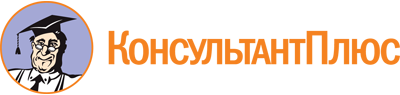 Указ Губернатора Калининградской области от 19.04.2010 N 66
(ред. от 23.08.2022)
"О присуждении именных стипендий Губернатора Калининградской области для одаренных детей и талантливой молодежи в сфере образования, науки, культуры, спорта, социально значимой и общественной деятельности"
(вместе с "Положением об именных стипендиях Губернатора Калининградской области для одаренных детей и талантливой молодежи в сфере образования, науки, культуры, спорта, социально значимой и общественной деятельности")Документ предоставлен КонсультантПлюс

www.consultant.ru

Дата сохранения: 10.12.2022
 Список изменяющих документов(в ред. Указов Губернатора Калининградской области от 12.07.2010 N 134,от 25.08.2010 N 176, от 27.12.2012 N 326, от 14.05.2015 N 71,от 10.08.2015 N 110, от 02.09.2020 N 70, от 23.08.2022 N 79)Список изменяющих документов(в ред. Указов Губернатора Калининградской области от 25.08.2010 N 176,от 27.12.2012 N 326, от 14.05.2015 N 71, от 10.08.2015 N 110,от 02.09.2020 N 70, от 23.08.2022 N 79)